REPUBLICA MOLDOVACONSILIUL RAIONAL ŞTEFAN VODĂDECIZIE nr. 2/16din 17 mai 2018Cu privire la delegarea unui reprezentant în Consiliul de Administrarea Zonei Umede Internaționale „Nistrul de Jos”Aferent demersului SE BIOTICA și AO EcoContact nr. 15 din 16.05.2018;În scopul dezvoltării şi protecției Zonei Umede Internaționale ,,Nistrul de Jos”;În temeiul art. 10 din Carta europeană a autonomiei locale, adoptată la Strasbourg la 15.10.1985, ratificată prin Hotărârea Parlamentului Republicii Moldova nr. 1253-XIII din 16.07.1997;În vederea implementării Legii nr. 1538 din 25.02.1998 privind fondul ariilor naturale protejate de stat, Legii apelor nr. 272 din 23.12.12 și Hotărârii Guvernului nr. 665 din 14.06.2007 pentru aprobarea Regulamentului-cadru al zonelor umede de importanță internațională; În baza art. 43 alin. (2) şi art. 46 din Legea nr. 436 – XVI din 28 decembrie 2006 privind administraţia publică locală, Consiliul raional Ştefan Vodă DECIDE:1. Se aprobă participarea raionului Ștefan Vodă în cadrul Consiliului de Administrare a Zonei Umede Internaționale „Nistrul de Jos”.2. Se deleagă cu statut de membru şi cu drept de vot în cadrul Consiliului de Administrare a Zonei Umede Internaționale „Nistrul de Jos”, domnul Nicolae Molozea, președinte al raionului Ștefan Vodă.3. Controlul executării prezentei decizii se atribuie dlui Nicolae Molozea, președinte al raionului și comisiei consultative de specialitate a Consiliului raional Ștefan Vodă pentru agricultură, industrie, ecologie, construcţii, drumuri, transport şi dezvoltarea teritoriului.4. Prezenta decizie se aduce la cunoştinţă:Oficiului teritorial Căuşeni al Cancelariei de Stat;SE Biotica și AO EcoContact;Președintelui raionului;Prin publicare pe pagina web și în Monitorul Oficial al Consiliului raional Ştefan Vodă         Preşedintele şedinţei                                                                             Anatolie Cîrnu      Contrasemnează:         Secretarul Consiliului raional                                                               Ion Ţurcan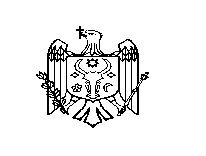 